Se le comunica a la población en general, que la Municipalidad de Usulután en Coordinación de la Unidad del Centro de Prevención a la Violencia, estará realizando el Curso de Cocina Internacional a partir del dia 29 de agosto de 2023.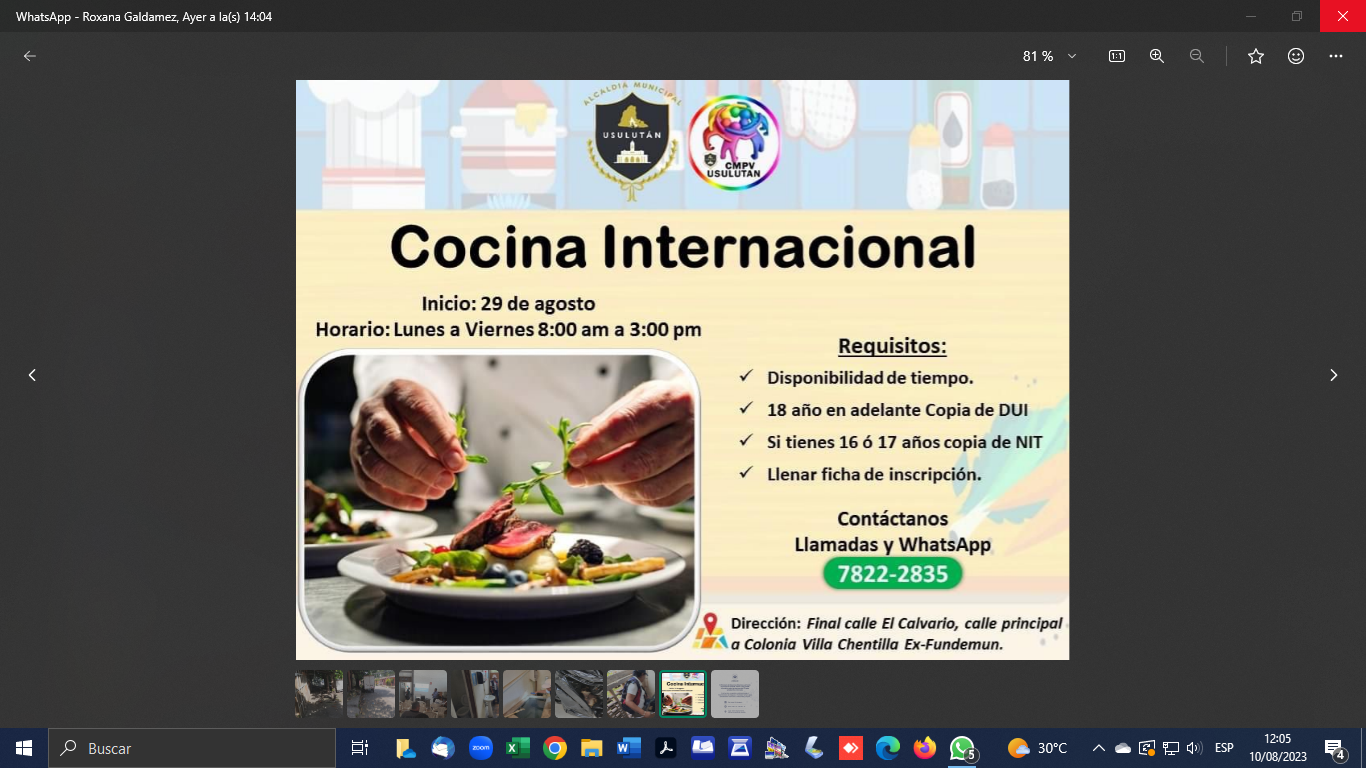 